AdministratorRev. William O’Donnell, C.PP.S  Pastor EmeritusRev. Joseph D. McNulty Parochial Vicar Rev. Benjamin Jimenez, SJ  Permanent Deacons       Deacon Chris DePentiPastoral Associate Bob Duda      Parish Life Coordinator and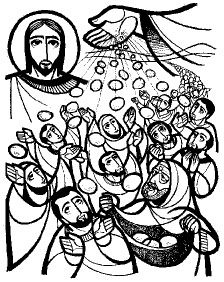      Program Administrator-         Disability Ministries	       Coordinator of Religious EducationKathleen UlintzCoordinator of Special Religious EducationTerry HoganOffice ManagerDoris EverettsMass Schedule Weekday:Monday thru Friday: 5:30 PM(Civic holidays at 10 AM)Weekend:Saturday: 4:15 PM*Sunday: 8:30 AM* and 11 AM**Interpreted for the DeafConfessionSaturday: 3:30-4 PM or by appointmentEighteenth Sunday in Ordinary TimeWhen we come together today, as we do each Sunday, we receive the Lord—the Bread of Life—in the Eucharist. He satisfies our hunger, be it material or spiritual. When we receive the Lord, in the Eucharist and into our hearts, he brings fullness, mission, God’s grace, and the promise of everlasting life into our poor, imperfect, and needy human lives. He enables us to “put away the old self” and “put on the new self.” Joined together with our brothers and sisters in faith, let us celebrate the generosity of our Lord. Mass Intentions for the Week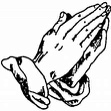 Saturday, July 31st- 4:15 PM  	  †  Sara GabbFr. Bill O’Donnell, C.PP.S 	               Sunday, August 1st.- 8:30 AM       	† Rafaela SantiagoFr. Ben Jimenez, SJSunday, August 1st- 11 AM	† Jack Kilroy Fr. Joe McNulty Monday, August 2nd- 5:30 PM		† Hattie Jacenitch   Tuesday, August 3rd- 5:30 PM    	† Josephine YanichWednesday, August 4th- 5:30 PM	† Mary AshdownThursday, August 5th- 5:30 PM  		 †  Marsha GrayFriday, August 6th- 5:30 PM	†  Jim BrownSaturday, August 7th- 4:15 PM  	  †  Florence SeifertFr. Bill O’Donnell, C.PP.S 	               Sunday, August 8th.- 8:30 AM       	† Dr. Edward and Fr. Bill O’Donnell, C.PP.S																																																																																	 	Jeannie FerreriSunday, August 8th- 11 AM	† David and Sara Gabb Fr. Joe McNulty           																																														  Loving God,    For all who feel on the margins,    but who are at the center of your heart,    we ask you to open our hearts.    Help us to become a church and a nation where:All lives have dignity,All people are lovedAnd all are welcome.                                            Amen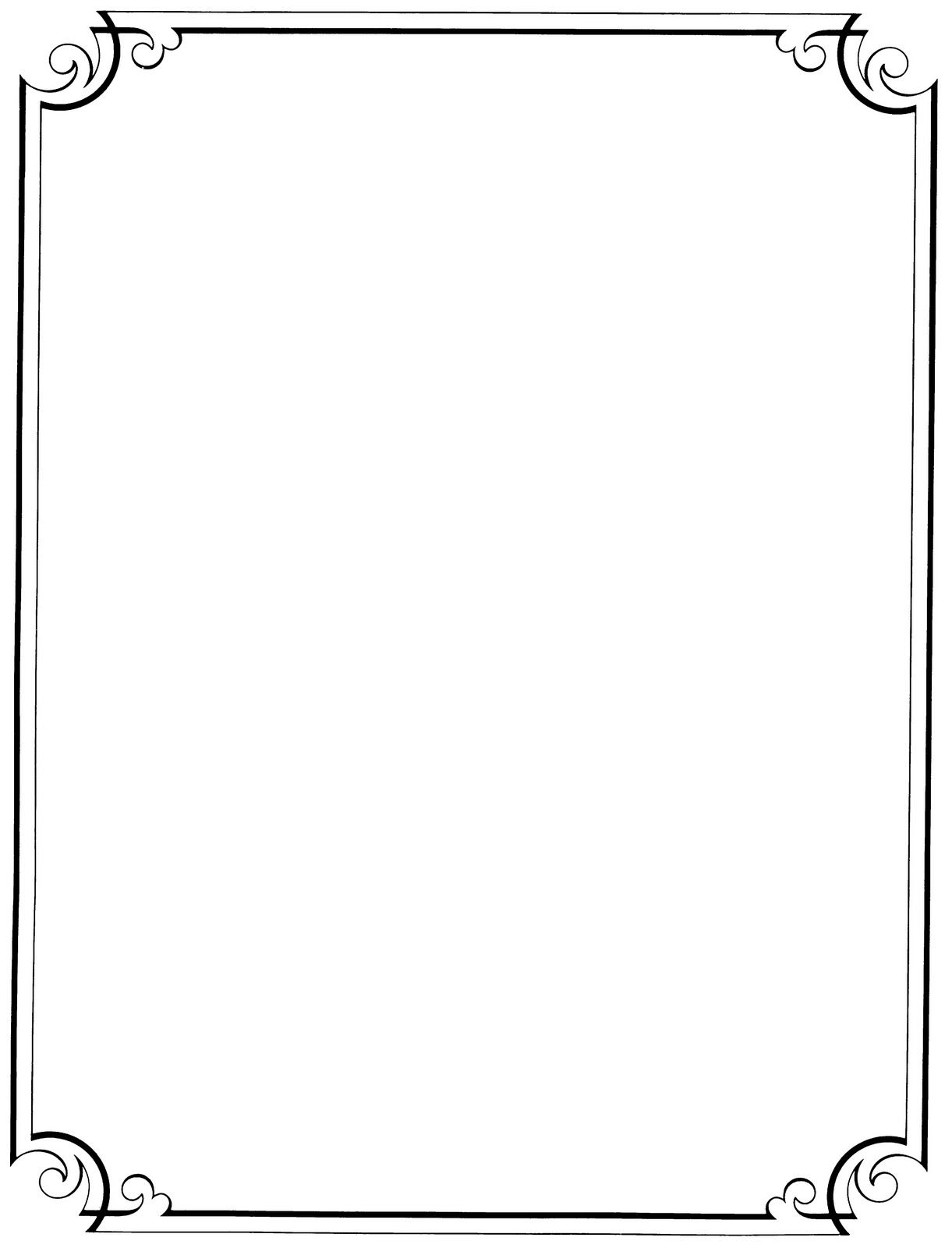 Weekend Mass Schedule ChangeSaturday Vigil: 4:15 PM (Interpreted and Live-Streamed)Sunday: 8:30 AM (Interpreted)11 AM (Fully Signed and Live-Streamed)Thank you for your understanding as we make these changes.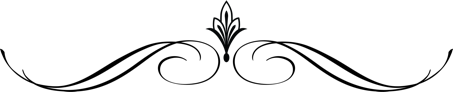 Wedding Banns          I      Rachel Yurchisin and                   Michael Marino          I     Maranda Hernandez and                  William SkerkavichLove without Measure…Circle September 19 on your Calendar…On Sunday, September 19, parishioners, and others associated with Saint Augustine, will travel to Sorrowful Mother Shrine in Bellevue Ohio for a Day of Reflection as we seek to understand our mission as a Samaritan Church with a Missionary Heart. We will pray about our life together as a Catholic Community alive and vibrant at this unique time in our history, as we plan for our future and accept the challenges, as we take ownership by God’s grace over the times that are ours. Precious Blood Father Joseph Nassel will give several talks touching on themes related to our mission. The day will close with mass before we return to Saint Augustine. Lunch will be provided.  There will also be time to walk through the campus. There is no charge. Transportation and meals will be provided.  However, I am asking for your most precious commodity, your time. Sign up will begin soon. I am hoping that we can gather 75-100 participants. Prayers for the success of our day together are most appreciated.Sunday, August 1, the beginning of the Great Month during which we honor St. Augustine, our patron, and St. Monica, his mother. Augustine lived his early adult life on the wild side seeking happiness and connection with others in self-destructive ways. He found neither and after the prayerful intercession of his mother, Monica, he found enduring answers to the questions we all face throughout our lives. What is the meaning of lift? What gives life purpose? What does our future hold? This led Augustine, by God’s grace, to baptism. The Church of his day saw great things in Augustine and gave him a new beginning rather than trapping him in his past reputation. He was a great student, and with time, became known as a great philosopher and theologian. Augustine was ordained a priest and sometime after as the Bishop of Hippo in North Africa. He is known for two great books: Confessions and the City of God. Augustine’s Confessions was the first book of its kind in the Western World that could be called an autobiography. His feast day is August 28th. For the sake of the entire community, anyone who needs to get vaccinated for the coronavirus should do so. The new strain is virulent and dangerous for young and old alike. Please don’t put it off any longer. A safe and healthy new school year for our children depends on it. 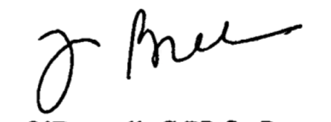 Annual Missions Appeal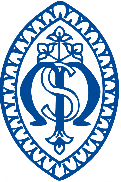 Thank you for your support of the missionary work of the Order of Friar Servants of Mary (Servites) last weekend. Through your generosity we collected $401.70 toward their ministry.  May God bless you for your prayers and financial assistance. 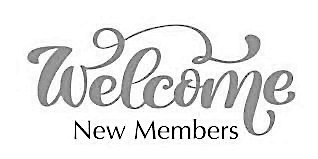 We would like to extend a warm welcome to the following new parishioners, Victor and Gloria Ramos. “I was a stranger and you welcomed me.” (Mark 25:35) Please welcome these new parishioners to our parish family. Recitation of the RosaryWe invite you to join us every weeknight (Monday thru Friday) at 7 PM in the church as we recite the rosary.  If you are unable to join us in person, we encourage you to join us on livestream.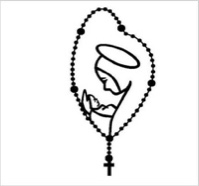 If you would like to lead us in the rosary, please contact the parish office for more information. St. Augustine SeniorsThe St. Augustine Seniors and guests had a wonderful time this past Thursday at the BibleWalk. Thank you to all who planned and participated. Our next gathering will be at St. Augustine on Thursday, August 12, 2021 at 12 noon. For more information, please contact the parish office at (216) 781-5530.A Word from Fr. BenBrothers and Sister, I’ve been having some pain in my right hip for the last couple of years,  and had it x-rayed this past May. I found out that I have severe arthritis in my right hip which requires a hip replacement. I scheduled the hip replacement surgery for 4 August 2021, at Beaumont Hospital in Royal Oaks, MI, the same place where the surgeon repaired my broken collar bone in 2010. Upon completion of the surgery, I will do the rehabilitation at Colombiere Center in Clarksston, MI, which is the retirement home for the Jesuits in the mid-west. It should take 6-8 weeks to get me back on my feet. Bob Duda and Fr. Bill will have my address. Know that I keep you, the Church, in my prayers.  Parish School of Religion (PSR)/CCDIf you have not registered your child(ren) for the 2021-2022 school year,  please do so by either calling the parish office, emailing Kathleen Ulintz at Staugustinepsr@yahoo.com or by doing so on the parish website, www.staugustinecleveland.org/psr. Our program will begin on September 13, 2021 at 5:30 PM. PSR Catechists NeededHave you ever thought about teaching the faith to our Parish School of Religion students?Would you like to give back to the community but have not figured out how to help?PSR is in need of volunteer catechists for the 2021-2022 school year. As you discern this calling, please contact Kathleen Ulintz at (216) 781-5530 or Staugustinepsr@yahoo.com for more information.Family PerspectiveIn today’s gospel Jesus tells us: “Do not work for what perishes.” Give your life to what endures such as the family history you are creating, the love and mutual respect which bonds you together, the memories you share, and the forgiveness generously given. These are the true treasures that are worth working and dying for.Beatitudes- Special Religious EducationSt. Augustine Church, in partnership with Catholic Charities Disability Ministries,  offers “The Beatitudes” for children with disabilities. This special religious education program helps prepare children with disabilities for the sacraments and other aspects of faith formation. Instruction is tailored to each individual and their strengths, in order to help them express their love of God and come to a better understanding of their faith. Beatitudes will begin in September. For more information, please contact Terry Hogan at thogan@ccdocle.org or call (216) 781-5530 ext. 29.Calendar WinnersJuly 26, 2021		Ronald Pierson											                             #21078July 27, 2021	Peggy Keenan	   #21059July 28, 2021	René and Theresa Ortiz	   #21209July 29, 2021	Richard Boger		       #21160July 30, 2021	JoAnn Whigham	       #21201July 31, 2021	Helen Bencic		      #21200Aug 01, 2021	Sue Furjanic	       #21051Bible StudyLet us dive deeper into the Gospel of Matthew. The series will run each Thursday evening  until August 12th from 6:30 PM to 7:30 PM in Walsh Hall. We hope you can join us for  this free class.The Great MonthThe Great Month Committee has decided to limit our celebration this year to a Steak Roast and Parish Breakfast. Unfortunately, due to the previous COVID-19 restrictions, much of the planning was delayed.  On the evening of Friday, August 27th and Saturday, August 28th we will have the Steak Roast in Walsh Hall and the Deaf Center. Tickets will be $25 each and will be available after all the Masses and online. This event will be limited to 50 tickets each night. On Sunday, August 29th  we will have a free parish breakfast from 9:30 AM until 1:00 PM .  We hope that you will be able to join us. More information will be provided next week. UltreyaCursillistas will gather for Ultreya on Saturday, August 14th at 10 AM in Walsh Hall. Cursillistas are invited to gather, pray, and share personal stories about living a life in God's Grace on the second Saturday of every month.  Stewardship of TreasureWe are deeply grateful for your generosity in your weekly contribution to St. Augustine Parish. Your kindness and support enable us to provide for the needs of our parish and community. The collection for the weekend of July 25, 2021, was $1,852.52 Thank You. Counter Team B is scheduled for Monday, August 2, 2021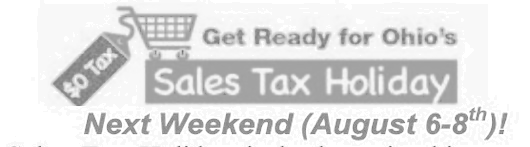 Ohio Sales Tax Holiday is back again this year! That means Ohioans won't have to pay sales tax on purchases of clothing and footwear priced at up to $75 per item, as well as school supplies and instructional materials priced at up to $20 per item. Consumers can buy as much as they want of eligible items, as long as the retail price for each item does not exceed the limit. The sales tax holiday applies to both online and brick and mortar retailers, for purchases made next weekend from 12:01 a.m. Friday, August 6th, through 11:59 p.m. Sunday, August 8th. Bibles and BrewsWe invite you to join us on the third Tuesday of every month for an evening of fellowship as we talk about the Bible with a brew! Our next discussion will be on August 19th at 7 PM in the rectory.  We invite all that are looking to deepen their relationship with God through the study of the Bible. Come with your favorite Bible story and brew.Sunday ThoughtSome people are of the opinion that Christians are peaceable people. While this is obviously true, at least in one sense, nothing could be further from the truth. In our second reading for this Sunday, St. Paul tells us that there is a war going on and we are all part of it. The war Paul is talking about is between our “old self” and our “new self.” My old self is that part of me that is separated from God. When I act out of my old  self,  I  act  in  a  way  that  does  not  take  into consideration  my  union  with  God.  The  old  self  is often prone to judging actions in terms of how others and  not  God  will  see  me.  It  is  as  if  I  postpone judgment until I test out the audience first. When we act out of our old self, we are in real danger of losing contact not only with God, but also with my real, true self  the self that has been recreated by grace in the Father’s image. What is fashionable instead becomes the measure of my actions and identity. Jesus on the other  hand  was  always  firmly  grounded  in  His relationship with His Father. He did not straddle two lives  one that He lived connected to His union with the Father, and one without. That is the way He asks us  to  live  also.  Not  in  a  tug-of-war,  but  firmly grounded in our union with God in His Son, Jesus Christ.  On the Lighter SideOne cold winter day, two guys decide to take up ice fishing. They find a nice spot and begin to cut a hole in the ice. Then they hear a voice. "There's no fish there...” Puzzled, they begin to cut another hole a few feet away. Again, they hear the voice. "There's no fish there..." They are now confused, but still determined. About 10 feet away, they begin to cut another ice hole. "There's no fish there...", again they hear the voice. They immediately turn to the sky and say, "Is that you, God?" "NO! IT'S THE MANAGER OF THE ICE-SKATING RINK! THERE'S NO FISH THERE!Observances for the WeekAug 02 		Optional Memorial of St. Eusebius of Vercelli	Optional Memorial of St. Peter Julian EymardAug 04 	Memorial of St. John VianneyAug 05	Optional Memorial of the Dedication of the Basilica of St. Mary MajorAug 06	Feast of the Transfiguration of the Lord Aug 07	Optional Memorial of St. Sixtus II and Companions	Optional Memorial of St. CajetanThe FEST is Next WeekendWe are excited, and blessed, to announce that The FEST is BACK for 2021 at a NEW LOCATION! Join us on Sunday, August 8, 2021, at Brookside Reservation in the Cleveland Metroparks. The 132 acres of Brookside will allow for plenty of room for you to enjoy great music, inspiring displays, and vendors, along with many opportunities for prayer and inspiration. To keep everyone safe and comfortable, this year is the need to purchase an admission ticket for those 6 years of age and older. Tickets cost $10 and can be purchased online at www.TheFEST.us/tickets. As you enter The FEST, you will receive a special day of FEST kit - thanks to our friends at Marc’s. There is plenty of FREE off-site parking, along with FREE shuttles to The FEST grounds. Head to www.theFEST.us for all of the info!Inspiration for the WeekWhen we lose our ability to trust, we become afraid. When we are afraid, we may begin to grumble and question whether where we are is where we need to be. For us who have faith, we even question whether God is who God says He is. Trust is so important to our success on our journey. Often, the road of our lives can become a bit treacherous. We may find ourselves feeling more unsettled than comfortable and less fulfilled than we would like to be. As much as we try, the pieces of our puzzle don’t quite fit together as they ought. We wonder if we will ever experience happiness again. Then, something reminds us that God is very much present in this mess we call life. God is still bringing hope out of despair and life out of death. After all, God is the true bread that comes down from heaven to give life. All that is necessary is for us to trust in this truth, even when we may be lacking in some of life’s essentials. The God who gives life is the same God who sustains it. He is also the same God who assures us that we will not perish. Augustine Rainbow CampAnother season of Augustine Rainbow Camp ended this past Friday. A sincere thank you to the dedicated staff, some who have worked tirelessly since March, to ensure our children had a safe and fun-filled summer experience. We will miss seeing and hearing these young ones singing and laughing with their friends. May you enjoy the rest of the summer and see you next year for another camp season!“If you were the only person on earth, Christ would have still suffered and died for you.”-Augustine of Hippo, Confessions.                             Events of the ParishMonday:	Hunger Center Closed   	Mass: 5:30 PM (Church)    Rosary: 7 PM (Church)	AA Meeting: 7:30 PM (Mylott Hall)Tuesday: Hunger Center Closed  	AA Meeting: 9:30 AM (Walsh Hall)	LINKS: 3 PM 		  	Mass: 5:30 PM	Rosary: 7 PM (Church)	AA Meeting: 7:30 PM (Mylott Hall)	Wednesday:			Hunger Center: 10:30 AM - 12:30 PM		AA Meeting 11 AM (Walsh Hall)																 AA Meeting: 6 PM (Mylott Hall)		     Signing Choir Practice: 6:30 PM (Walsh)															 Rosary: 7 PM (Church)Thursday:	Hunger Center: 10:30 AM - 12:30 PM	 		 Bible Study:  6:30 PM (Walsh)					Boy Scouts: 6:30 PM (Second Floor)	 Rosary: 7 PM (Church)	 AA Meeting: 7 PM (Mylott Hall)Friday: LINKS: 3 PM               Daily Mass: 5:30 PM               Ignatius Spirituality Group: 5:30 PMRosary: 7 PM (Church)               AA Meeting: 7:30 PM (Mylott & Walsh Halls)Saturday: Hunger Center: 10:30 AM – 12:30 PM                    Mass: 4:15 PM Sunday: Mass: 8:30 AM and 11 AM                 Hunger Center: 10:30 AM – 12:30 PM                  H: HomilistCatholic Blind AssociationThe Cleveland Catholic Blind Association is happy to announce they will be resuming their in-person gatherings. The first gathering since COVID-19 will be held on Sunday, August 8th in Walsh Hall. Our day will begin with Mass at 11 AM followed by a general meeting and end with a meal and fellowship. For more information, please contact Bob Duda at (216) 781-5530 ext. 31 or rwduda@ccdocle.org. 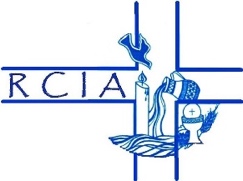 RCIA Our RCIA (Rite of Christian Initiation of Adults) program will begin again in September and runs through May, with our celebration of Initiation at the Easter Vigil Mass. The RCIA is a process, not a program. It is designed for adults wishing to learn more about the Catholic faith. If you or someone you know desires to become a fully initiated Catholic, receiving the sacraments of Baptism, First Communion and Confirmation, please contact the parish office at (216) 781-5530 for further information.Live streamLive streamed Masses can be viewed on our parish website Facebook Page and YouTube Channel.Our streams can be viewed live on Saturday at the 4:15 PM or on Sunday at the 11 AM Mass. In addition, live audio feed will be available for the Saturday 4:15 PM Mass and the 11 AM Sunday Mass, and the praying of the rosary. To access the audio feed, please call (216) 270-6331 prior to mass and enter the code 2020 when prompted.Parish Registration – Welcome new members! Please register by calling the parish office. Parishioners who are moving are asked to contact the office to update their informationBaptism – Baptisms may be scheduled at any time. Please call the parish office to make baptismal arrangements. Funerals – Please call the parish office to schedule funerals prior to publishing any information.Matrimony – Call the parish office to meet with a priest. Diocesan regulations require a minimum of 6 months preparation time. Care of the Sick – Notify the parish office of those who are hospitalized or homebound. Arrangements can be made for pastoral visits, the Sacrament of the Anointing or the Sick. We can also bring Holy Communion to the homebound. July 31st and August 1stJuly 31st and August 1stJuly 31st and August 1stJuly 31st and August 1stSaturday4:15 PMSunday8:30 AMSunday11 AMPriestDeaconFr. Bill O’Donnell, C.PP.S  Deacon Chris (H)  Fr. Ben Jimenez, SJDeacon Chris (H) Fr. Joe McNultyDeacon Chris (H)LectorsDavid DylynBob DudaTom SmithDan LotzExtraordinary Ministers of  the Blessed Sacrament   Mary Lou Balchak  August 7th and 8th  August 7th and 8th  August 7th and 8th  August 7th and 8th  Saturday4:15 PMSunday8:30 AMSunday11 AMPriestDeaconFr. Bill O’Donnell, C.PP.S (H)Deacon Chris Fr. Joe McNulty (H)Deacon Chris Fr. Bill O’Donnell, C.PP.S (H)Deacon ChrisLectorsDavid MurrayEd ZubekJeannie RawlingsMatt RawlingsExtraordinary Ministers of the Blessed SacramentPat Abraham  